Conventional License Application Form Screenshots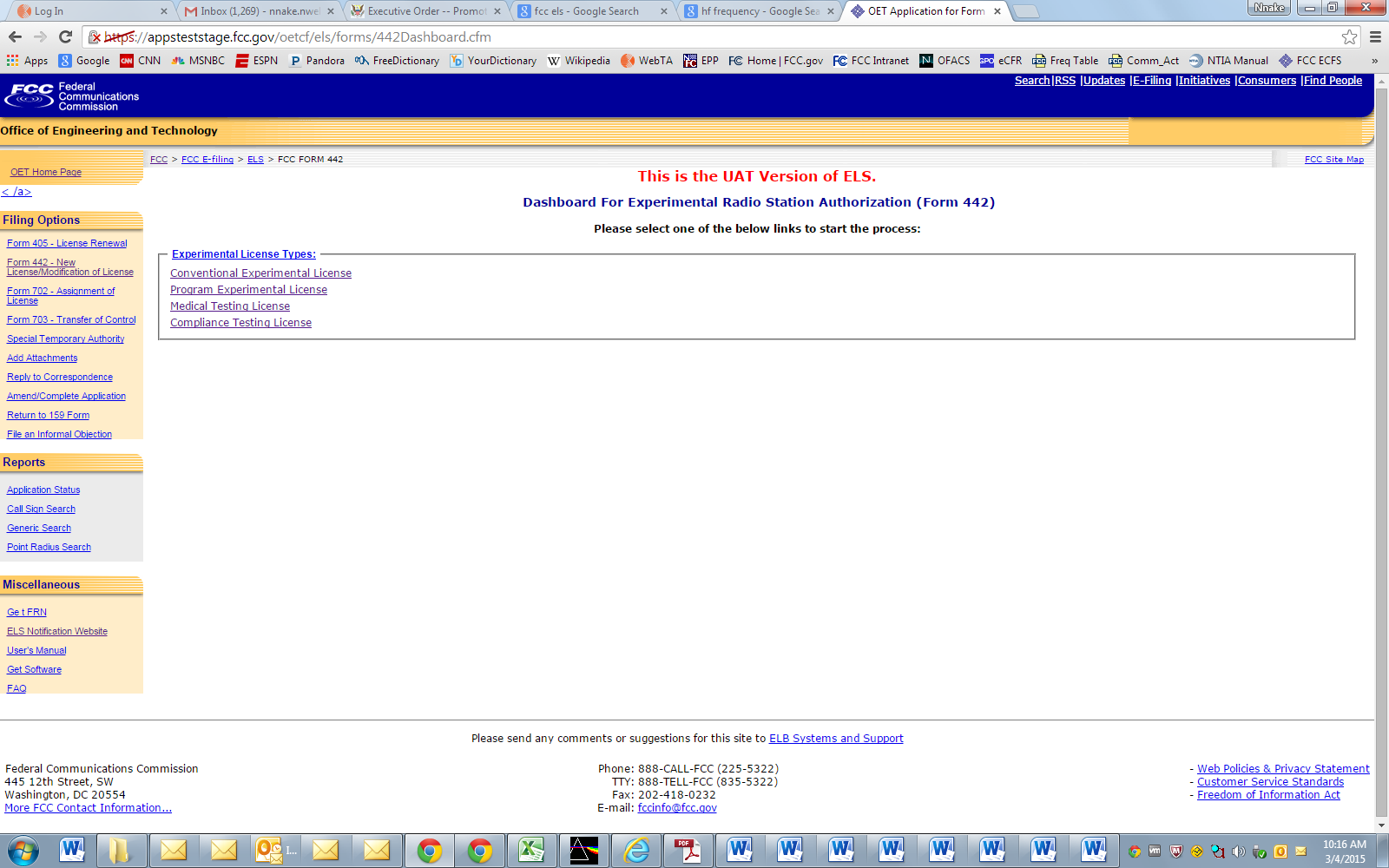 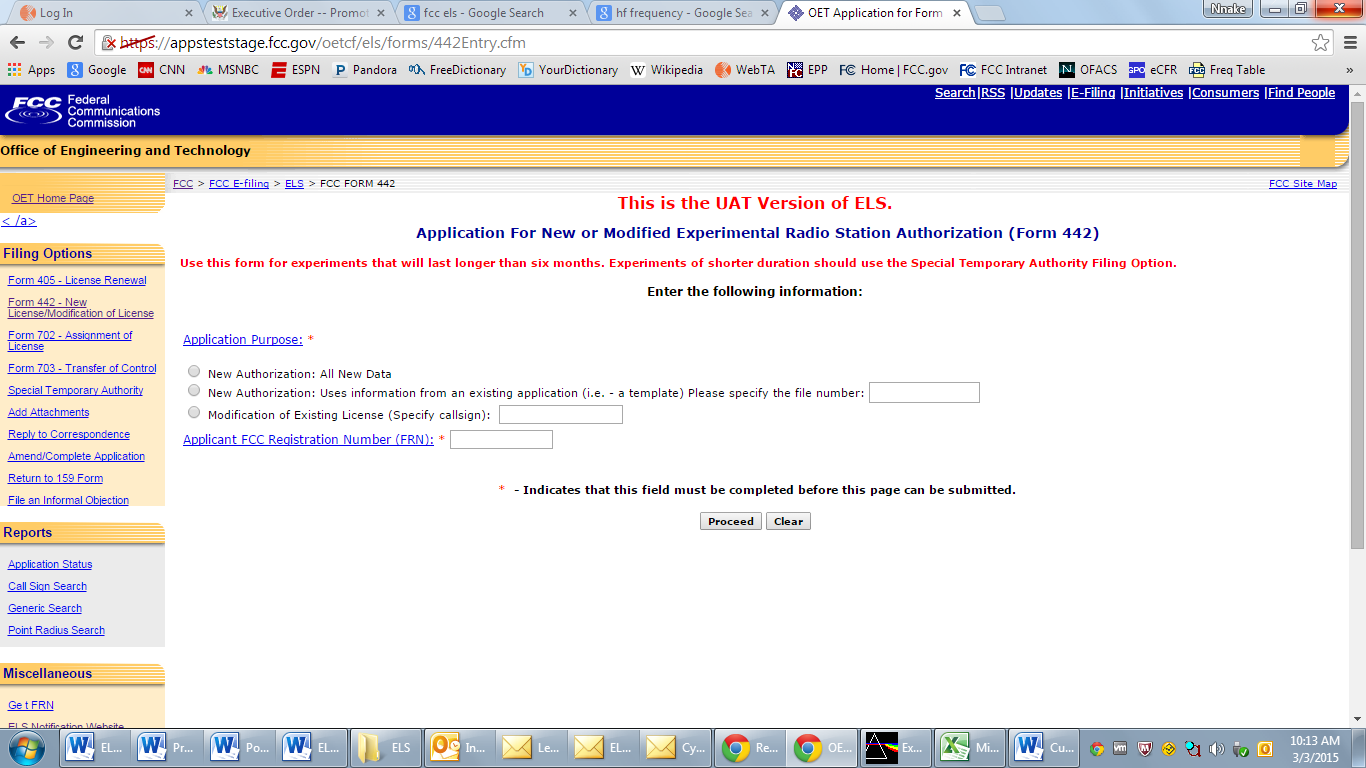 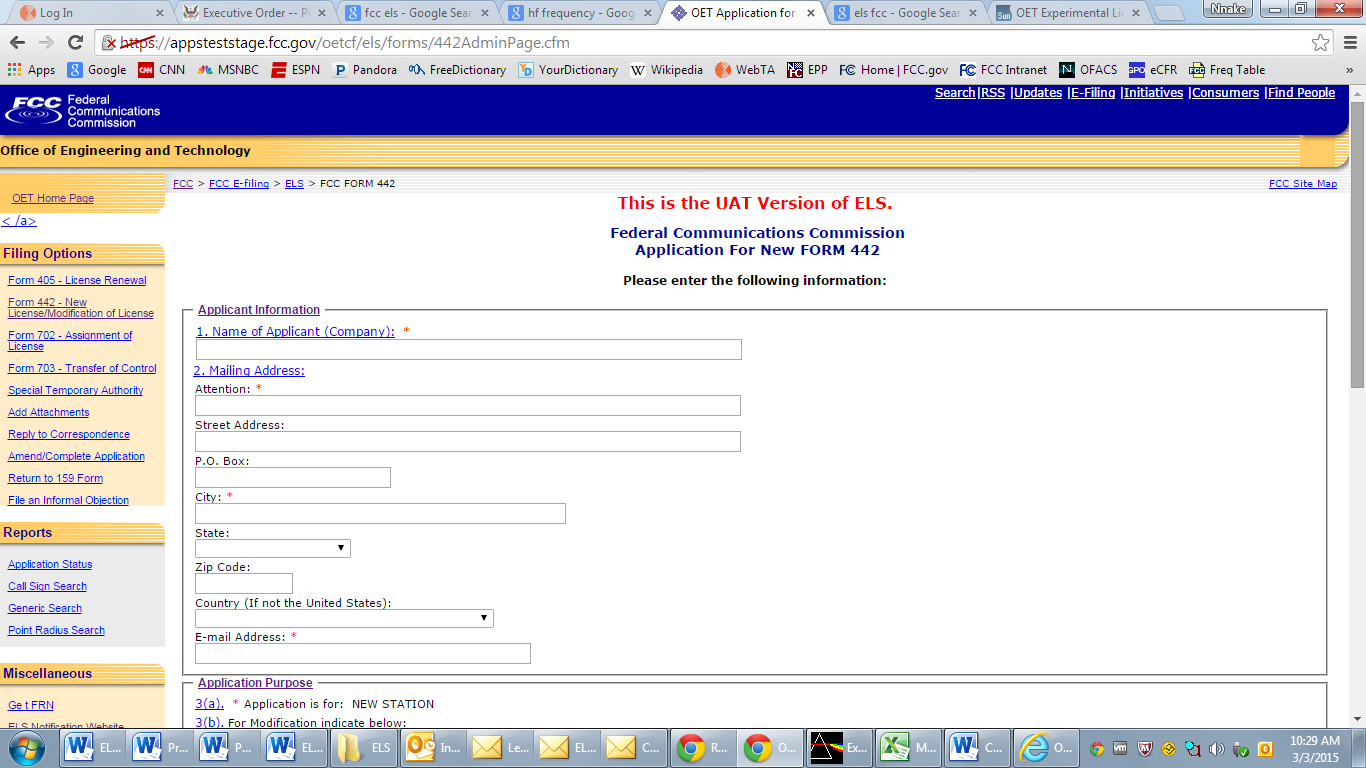 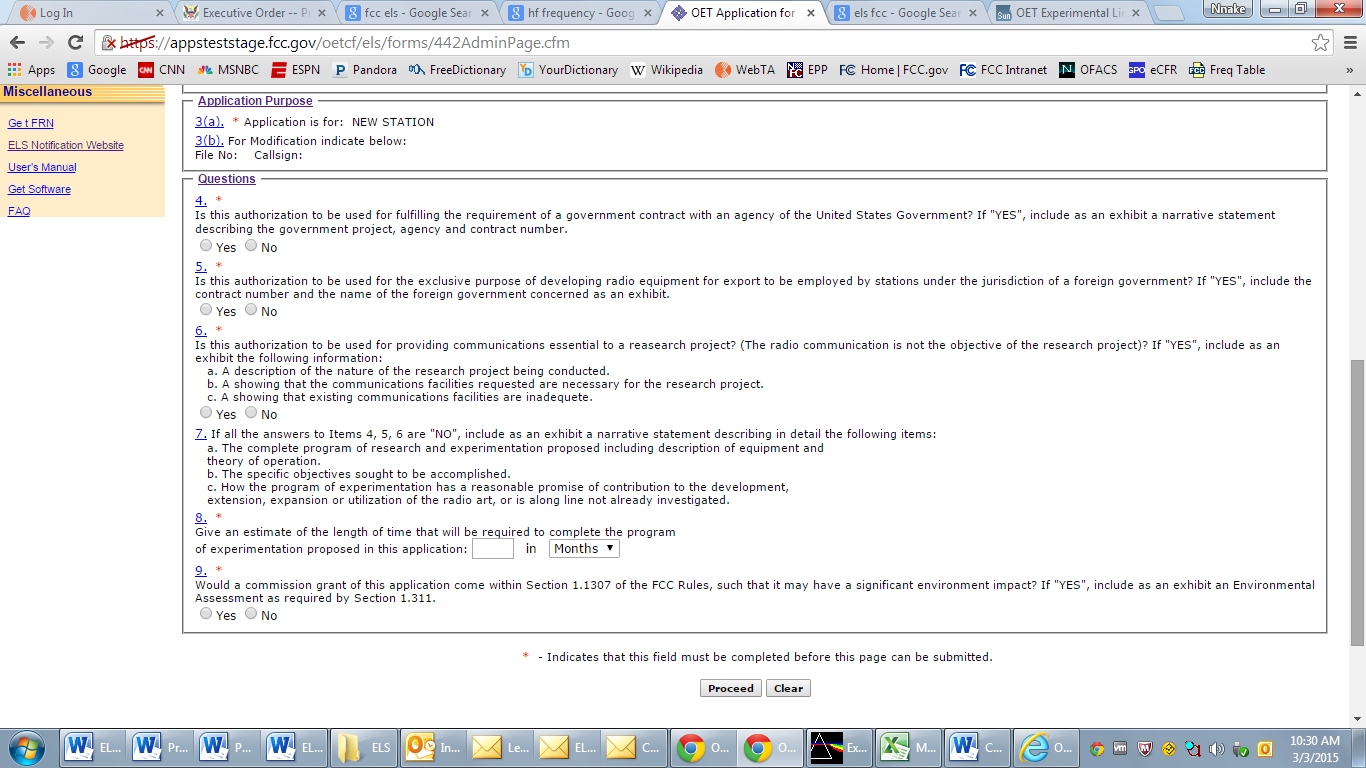 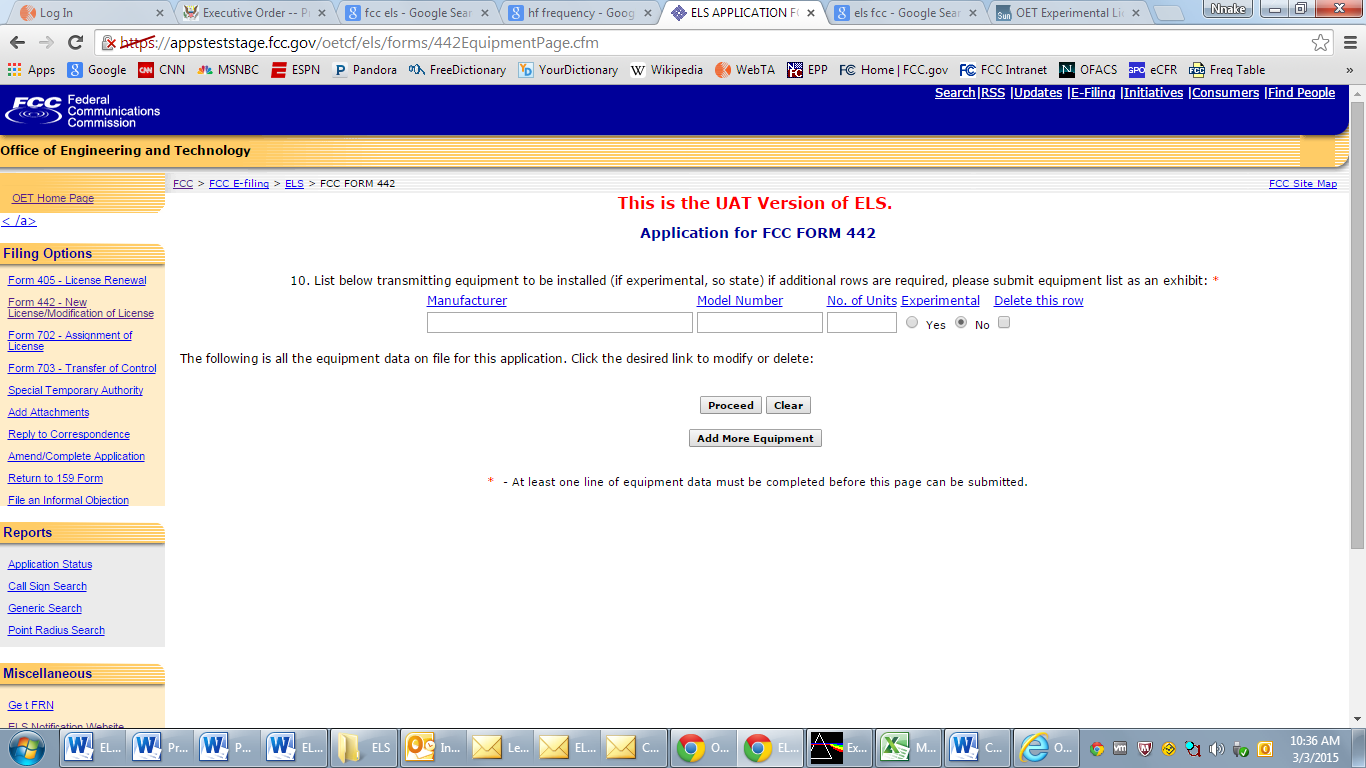 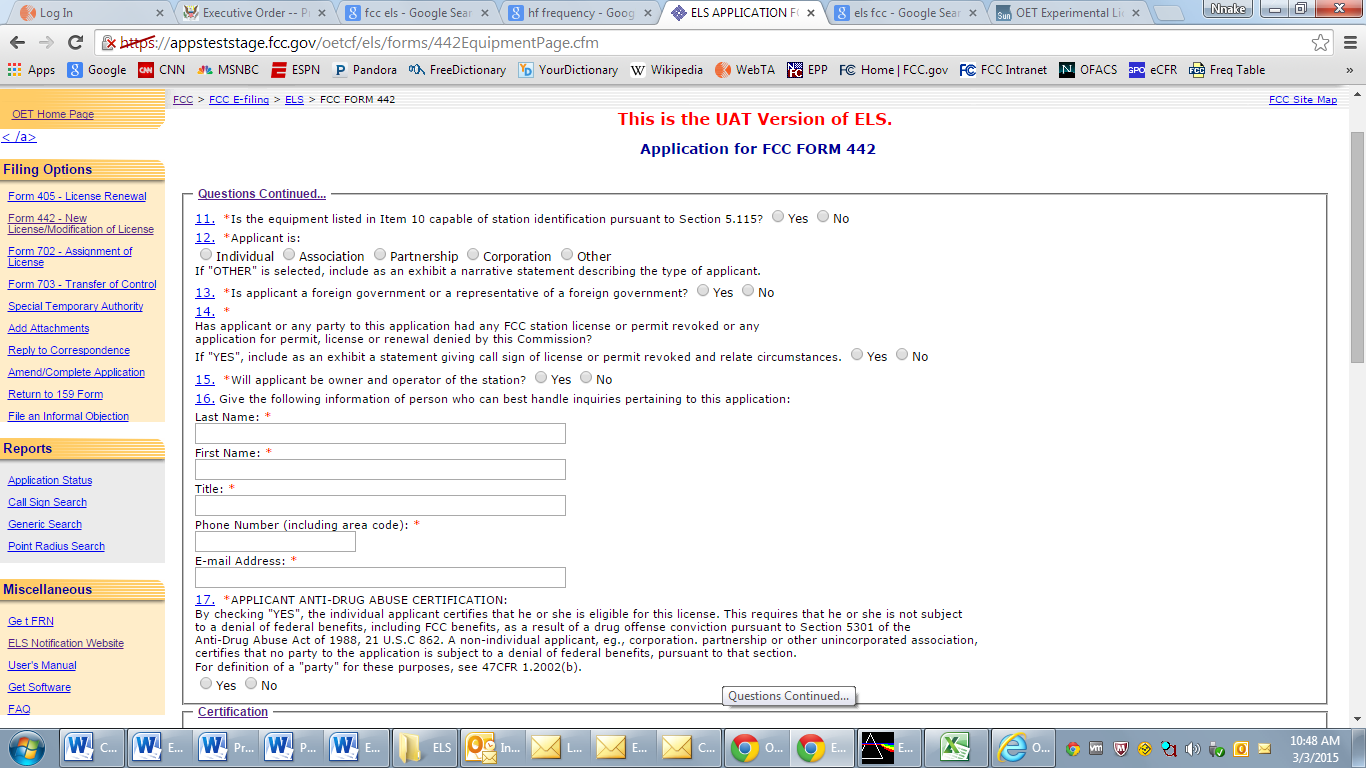 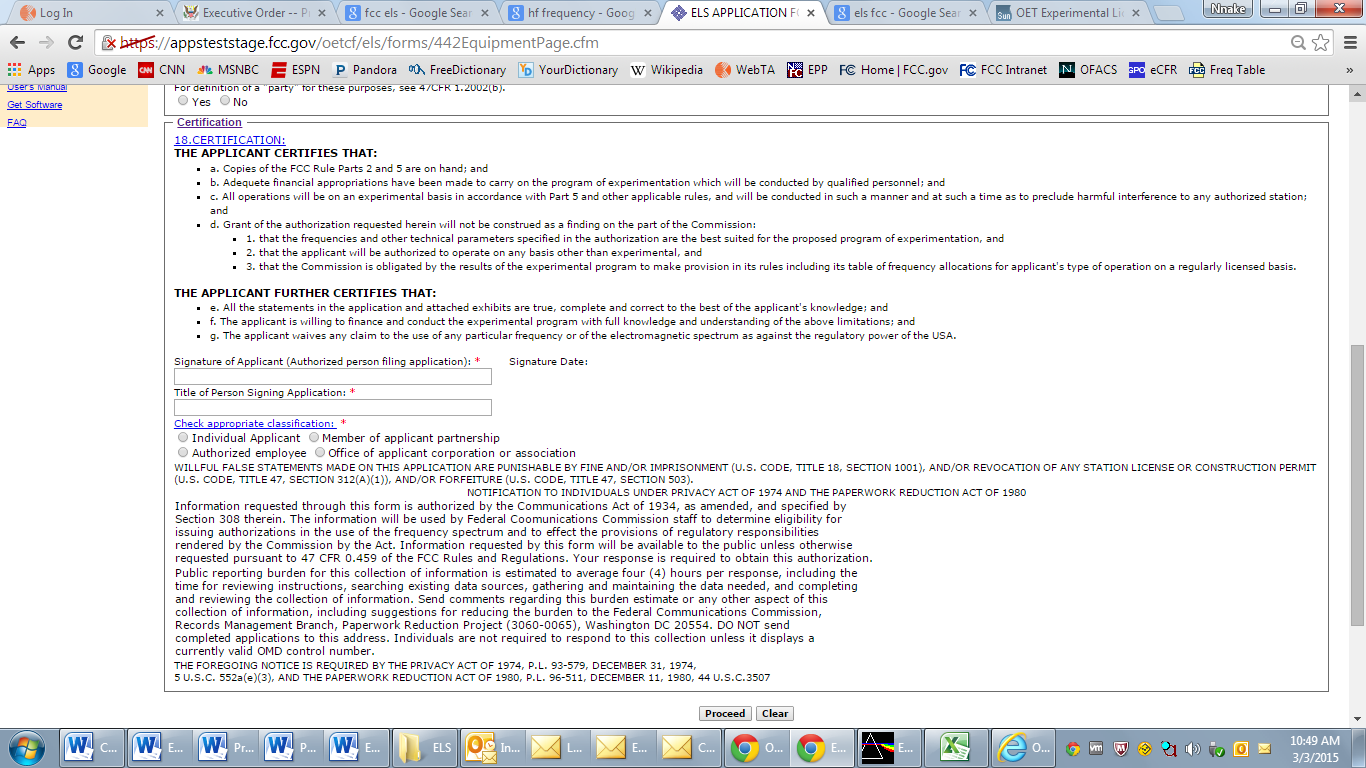 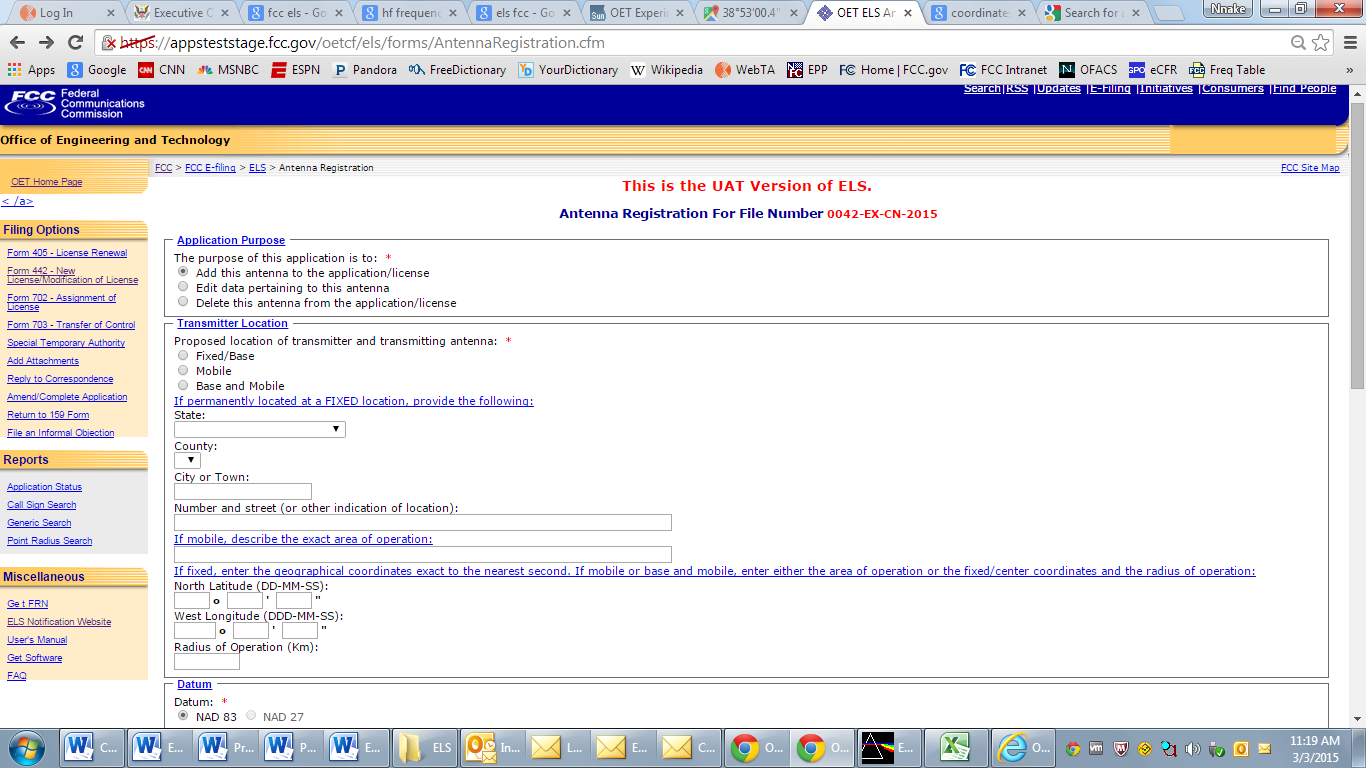 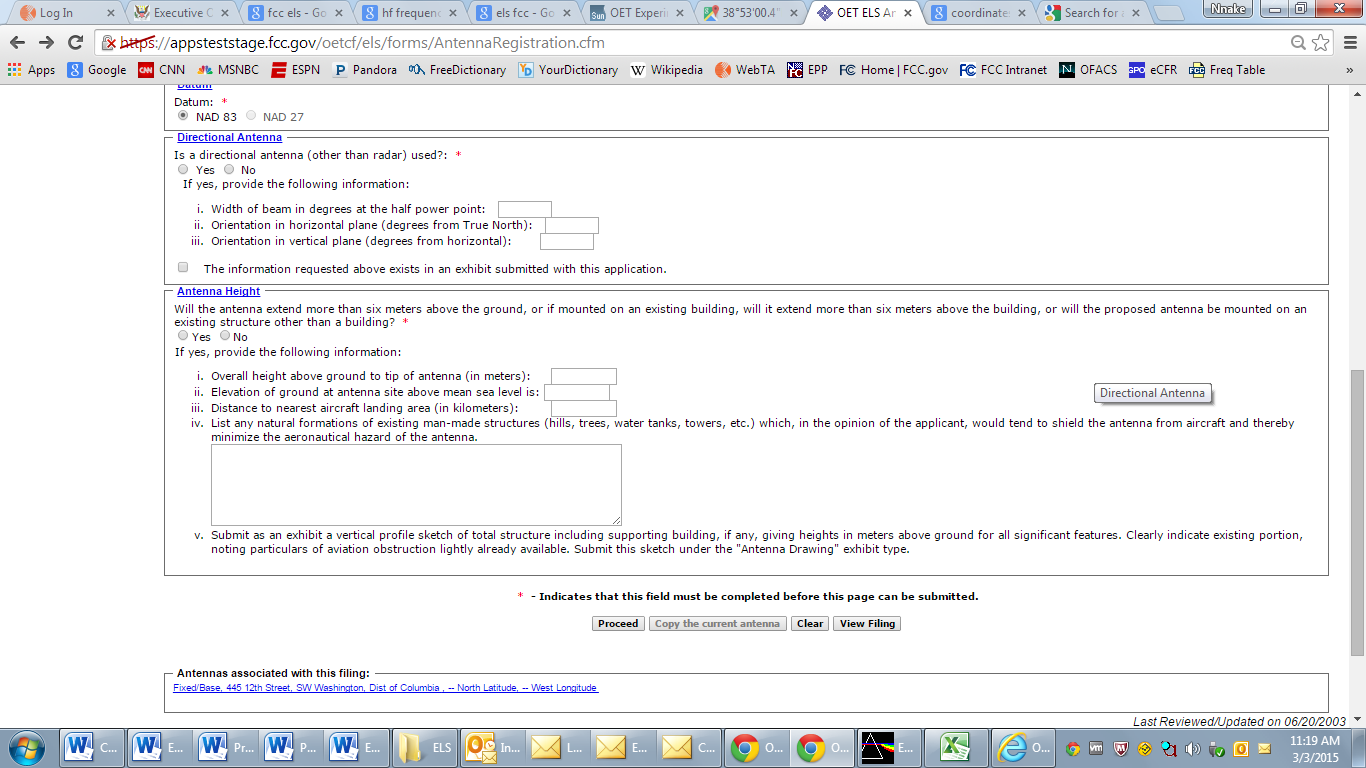 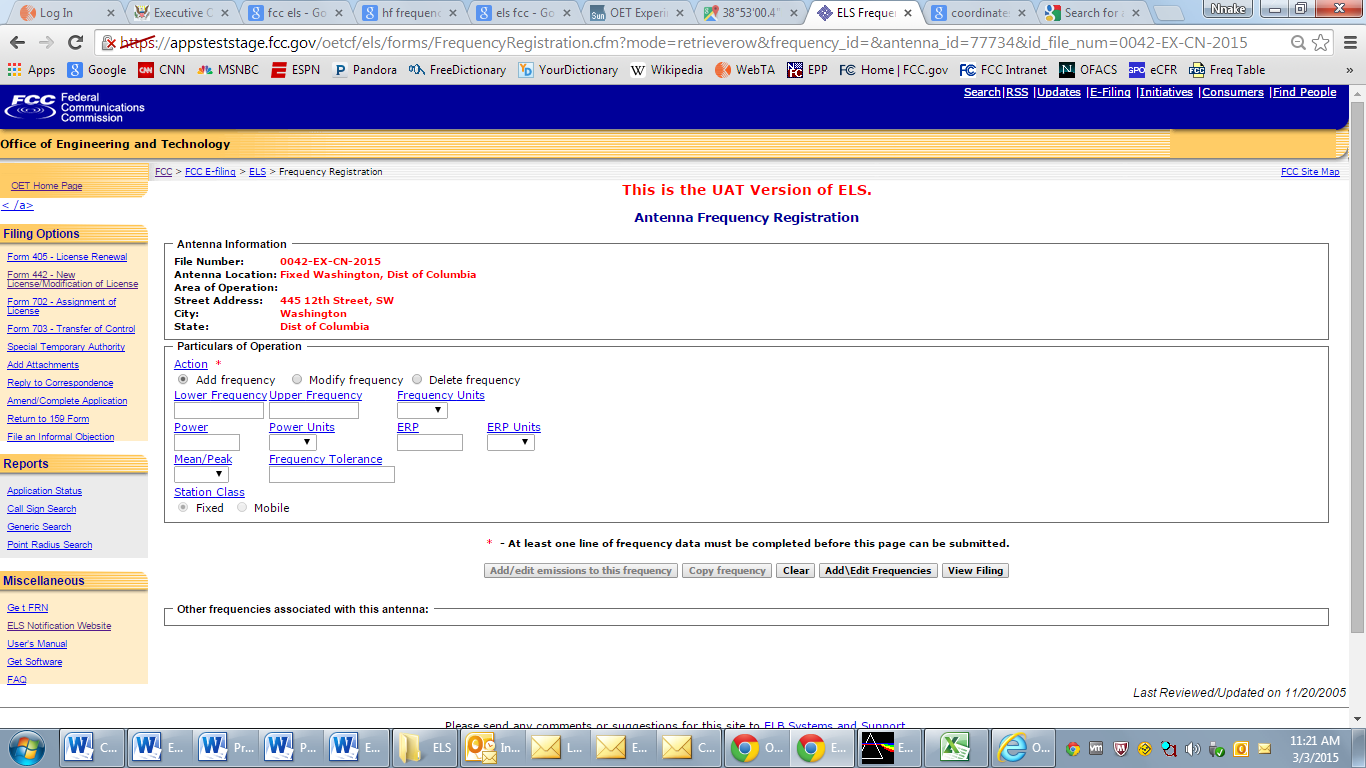 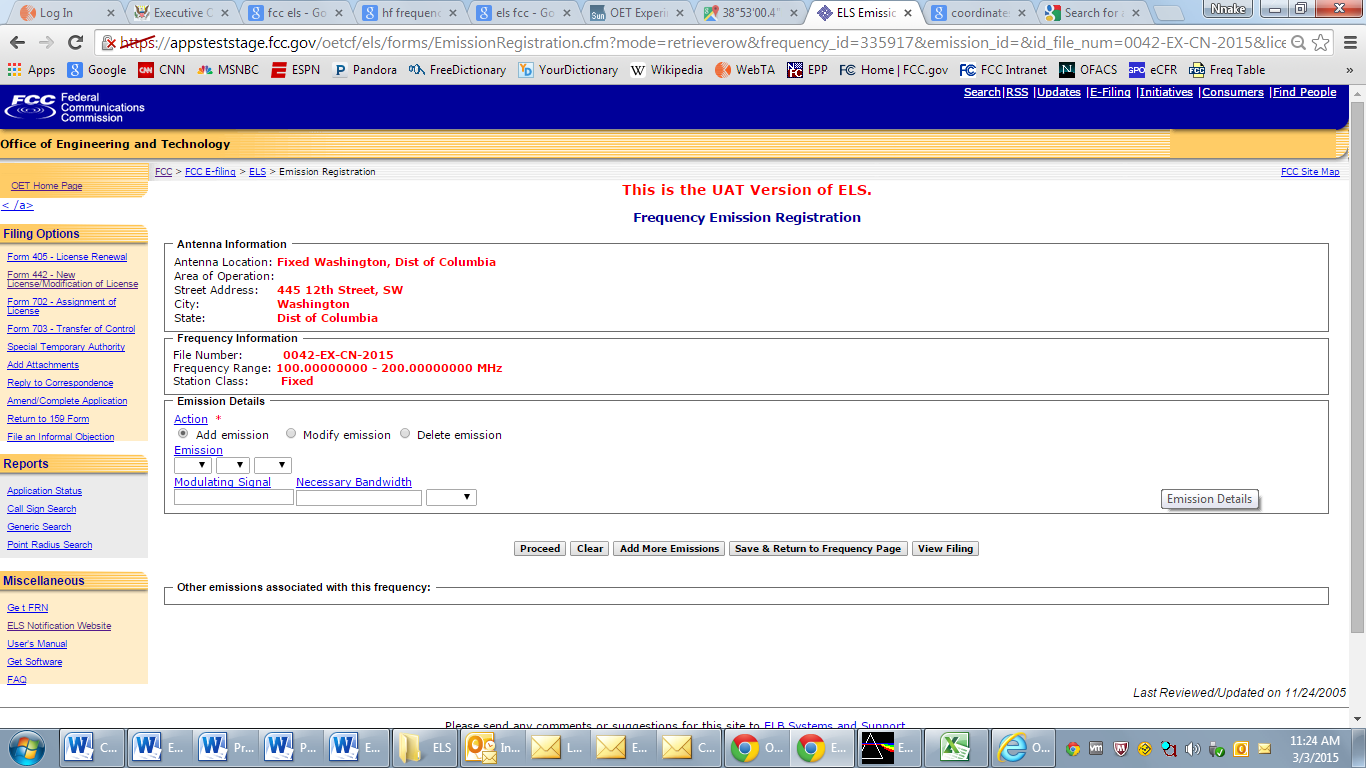 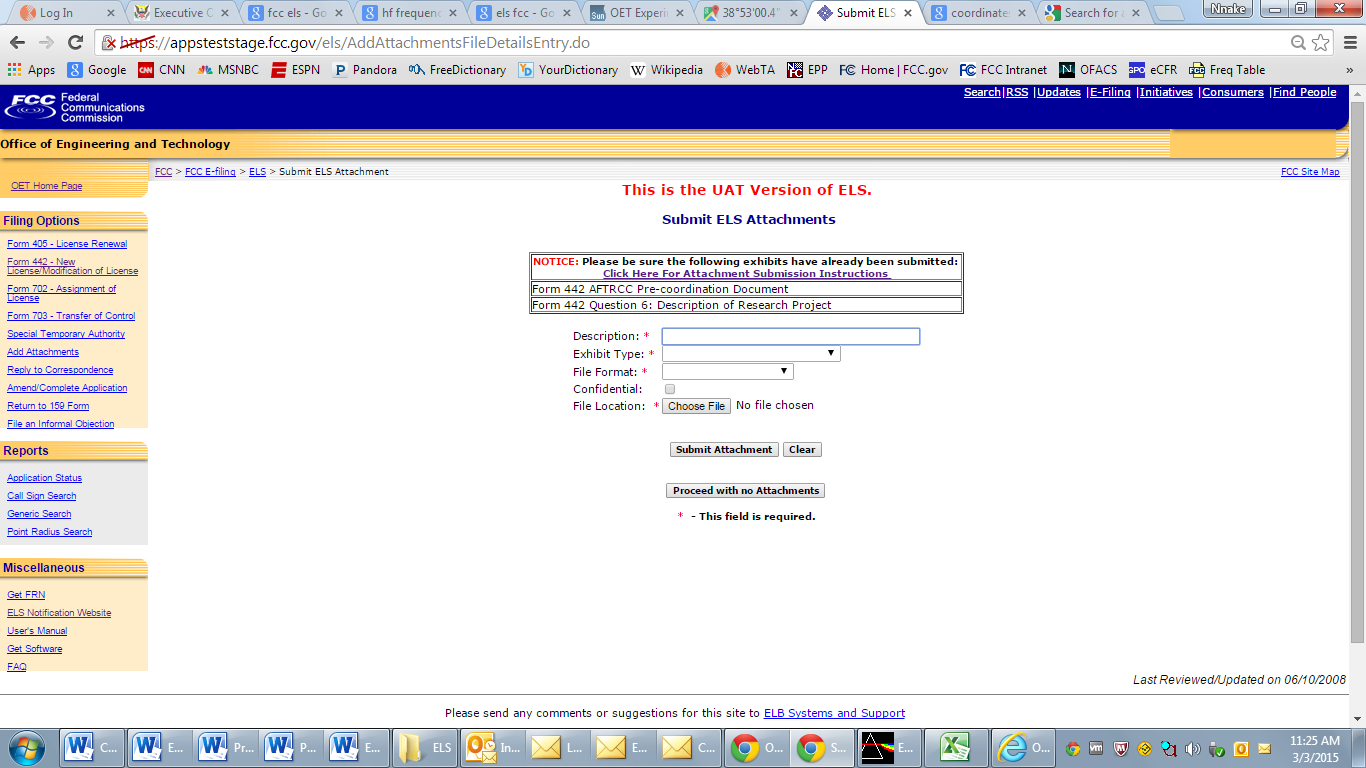 